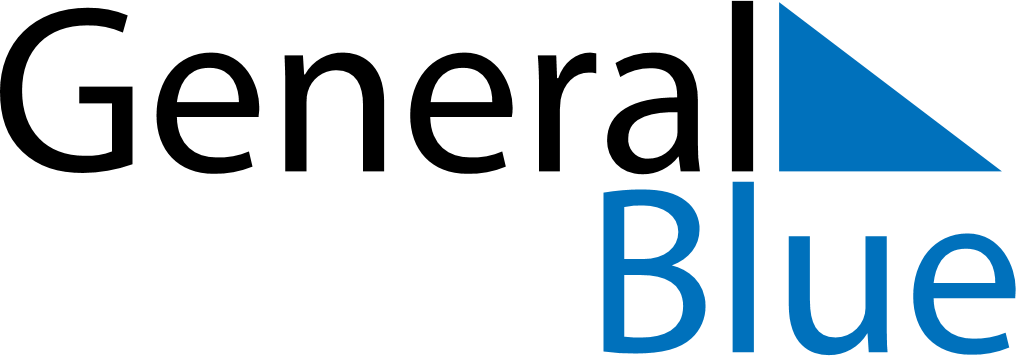 January 2024January 2024January 2024January 2024January 2024January 2024Jaervakandi, Raplamaa, EstoniaJaervakandi, Raplamaa, EstoniaJaervakandi, Raplamaa, EstoniaJaervakandi, Raplamaa, EstoniaJaervakandi, Raplamaa, EstoniaJaervakandi, Raplamaa, EstoniaSunday Monday Tuesday Wednesday Thursday Friday Saturday 1 2 3 4 5 6 Sunrise: 9:12 AM Sunset: 3:34 PM Daylight: 6 hours and 22 minutes. Sunrise: 9:12 AM Sunset: 3:36 PM Daylight: 6 hours and 24 minutes. Sunrise: 9:11 AM Sunset: 3:37 PM Daylight: 6 hours and 25 minutes. Sunrise: 9:11 AM Sunset: 3:39 PM Daylight: 6 hours and 27 minutes. Sunrise: 9:10 AM Sunset: 3:40 PM Daylight: 6 hours and 29 minutes. Sunrise: 9:09 AM Sunset: 3:42 PM Daylight: 6 hours and 32 minutes. 7 8 9 10 11 12 13 Sunrise: 9:09 AM Sunset: 3:43 PM Daylight: 6 hours and 34 minutes. Sunrise: 9:08 AM Sunset: 3:45 PM Daylight: 6 hours and 37 minutes. Sunrise: 9:07 AM Sunset: 3:47 PM Daylight: 6 hours and 39 minutes. Sunrise: 9:06 AM Sunset: 3:49 PM Daylight: 6 hours and 42 minutes. Sunrise: 9:05 AM Sunset: 3:50 PM Daylight: 6 hours and 45 minutes. Sunrise: 9:04 AM Sunset: 3:52 PM Daylight: 6 hours and 48 minutes. Sunrise: 9:03 AM Sunset: 3:54 PM Daylight: 6 hours and 51 minutes. 14 15 16 17 18 19 20 Sunrise: 9:01 AM Sunset: 3:56 PM Daylight: 6 hours and 54 minutes. Sunrise: 9:00 AM Sunset: 3:58 PM Daylight: 6 hours and 58 minutes. Sunrise: 8:59 AM Sunset: 4:01 PM Daylight: 7 hours and 1 minute. Sunrise: 8:57 AM Sunset: 4:03 PM Daylight: 7 hours and 5 minutes. Sunrise: 8:56 AM Sunset: 4:05 PM Daylight: 7 hours and 9 minutes. Sunrise: 8:54 AM Sunset: 4:07 PM Daylight: 7 hours and 12 minutes. Sunrise: 8:53 AM Sunset: 4:09 PM Daylight: 7 hours and 16 minutes. 21 22 23 24 25 26 27 Sunrise: 8:51 AM Sunset: 4:11 PM Daylight: 7 hours and 20 minutes. Sunrise: 8:49 AM Sunset: 4:14 PM Daylight: 7 hours and 24 minutes. Sunrise: 8:47 AM Sunset: 4:16 PM Daylight: 7 hours and 28 minutes. Sunrise: 8:46 AM Sunset: 4:18 PM Daylight: 7 hours and 32 minutes. Sunrise: 8:44 AM Sunset: 4:21 PM Daylight: 7 hours and 36 minutes. Sunrise: 8:42 AM Sunset: 4:23 PM Daylight: 7 hours and 41 minutes. Sunrise: 8:40 AM Sunset: 4:26 PM Daylight: 7 hours and 45 minutes. 28 29 30 31 Sunrise: 8:38 AM Sunset: 4:28 PM Daylight: 7 hours and 49 minutes. Sunrise: 8:36 AM Sunset: 4:30 PM Daylight: 7 hours and 54 minutes. Sunrise: 8:34 AM Sunset: 4:33 PM Daylight: 7 hours and 58 minutes. Sunrise: 8:32 AM Sunset: 4:35 PM Daylight: 8 hours and 3 minutes. 